До листа Рахункової палати 
від 24.09.2018 № 18-2270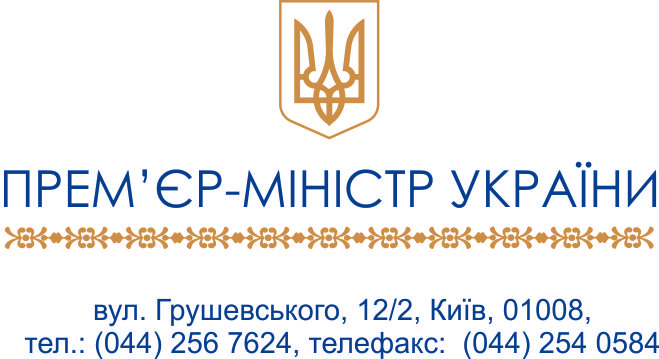 ГРИНЕВИЧ Л. М. – скликання МАРКАРОВІЙ О. С.СУПРУН У.РЕВІ А. О.Головам обласних, Київської міської держадміністрацій (за списком)Прошу розглянути, вжити заходів до усунення виявлених порушень та за результатами поінформувати Рахункову палату і Кабінет Міністрів. У разі необхідності внести на розгляд Уряду в установленому порядку відповідні проекти нормативно-правових актів.КИРИЛЕНКУ В. А.САЄНКУ О. С.БОНДАРЕНКУ В. В.ПАЦКАНУ В. В. ФЕДОРЧУКУ В. Я.Коблошу В. В. (Поспєлову О. О.), Ящук В. В. Володимир ГРОЙСМАН